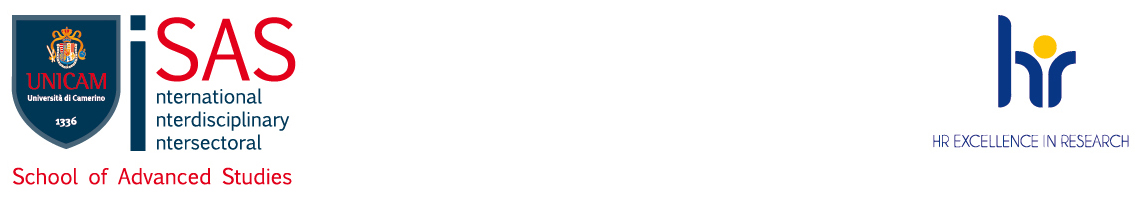 APPLICATION FORMPERSONAL HISTORY FORMINTERNATIONAL SCHOOL OF ADVANCED STUDIESPERSONAL DATASURNAME/FAMILY Name ____________________MAIDEN Name ____________________First name ____________________Middle name(s) ____________________Sex ____________________Italian fiscal code, if applicable ____________________Place of birth (City and Country) ____________________Nationality ____________________Date of birth ____________________Home address ____________________Tel. ____________________E-mail ____________________Mailing address ____________________Area of research and PhD curriculum of interestPhysics, Earth and Materials Sciences – Physical and Chemical Processes in Earth SystemsIndicate below your proficiency in the English________________________________________________________________________________Attendance to summer schools, conferences or workshops________________________________________________________________________________Participation to exchange programs________________________________________________________________________________TRAINING OR WORK EXPERIENCE________________________________________________________________________________Scholarships, awards,...________________________________________________________________________________Present employment and duties (if applicable)________________________________________________________________________________Give a brief account of your research experience, its highlights, and your personal contribution (max 1 page)________________________________________________________________________________List your scientific publications, if any, up to a maximum of three________________________________________________________________________________Why do you plan to attend graduate school? Explain how graduate school will contribute to your career goals________________________________________________________________________________Project Description________________________________________________________________________________Date,									SignatureEDUCATIONEDUCATIONEDUCATIONEDUCATIONEDUCATIONDateName and place of InstitutionField of StudyDegree or DiplomaGrade